АДМИНИСТРАЦИЯЛОГОВСКОГО СЕЛЬСКОГО ПОСЕЛЕНИЯКАЛАЧЕВСКОГО МУНИЦИПАЛЬНОГО РАЙОНАВОЛГОГРАДСКОЙ ОБЛАСТИПОСТАНОВЛЕНИЕ07 апреля 2020 г. № 45Об определении мест выпаса и прогона сельскохозяйственных животных и птицы на территории Логовского сельского поселения Калачевского муниципального района Волгоградской областиВ соответствии с Федеральным законом от 06.10.2003 № 131-ФЗ "Об общих принципах организации местного самоуправления в Российской Федерации", руководствуясь статьей 11 Земельного кодекса Российской Федерации, пунктом 2 статьи 3.3 Федерального закона от 25.10.2001 № 137-ФЗ «О введении в действие Земельного кодекса Российской Федерации», пунктом 2 статьи 1 Закона Волгоградской области от 16.01.2018 N 7-ОД "О некоторых вопросах упорядочения выпаса и прогона сельскохозяйственных животных и птицы на территории Волгоградской области", администрация Логовского сельского поселения Калачевского муниципального района Волгоградской области ПОСТАНОВЛЯЕТ:1.	Определить места выпаса и прогона сельскохозяйственных животных и птицы, принадлежащих личным подсобным хозяйствам (частного   сектора) на территории Логовского сельского поселения Калачевского муниципального района Волгоградской области» (Приложение № 1).Рекомендовать владельцам сельскохозяйственных животных и птицы осуществлять выпас и прогон сельскохозяйственных животных и птицы на территориях, определенных Приложением 1 к настоящему постановлению.Настоящее постановление вступает в силу с момента подписания, подлежит официальному опубликованию в печатном издании и размещению на официальном сайте администрации Логовского  сельского поселения Калачевского муниципального района Волгоградской области в информационно-телекоммуникационной сети «Интернет».4.	Контроль за исполнением настоящего постановления возложить на заместителя главы Логовского сельского поселения Калачевского муниципального района Волгоградской области.Глава Логовскогосельского поселения                                                                  Е.А.Федотов Приложение №1 к постановлению администрации Логовского сельского поселенияКалачевского муниципального района Волгоградской области №  45 от 07 апреля  2020 г.Места выпаса и прогона  сельскохозяйственных животных и птицы на    территории Логовского сельского поселения Калачевского муниципального района Волгоградской области Схема № 1  Места выпаса  с/ж животных и птицы в х. Логовский Калачевского района Волгоградской области 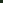 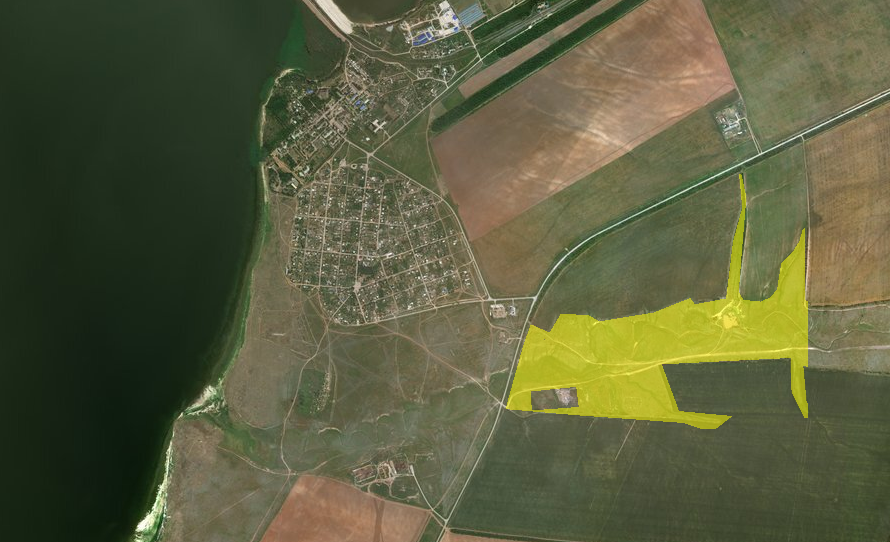                   Места выпаса с/ж и птицыСхема № 2  Места выпаса с/ж животных и птицы в х. Первомайский  Калачевского района Волгоградской области 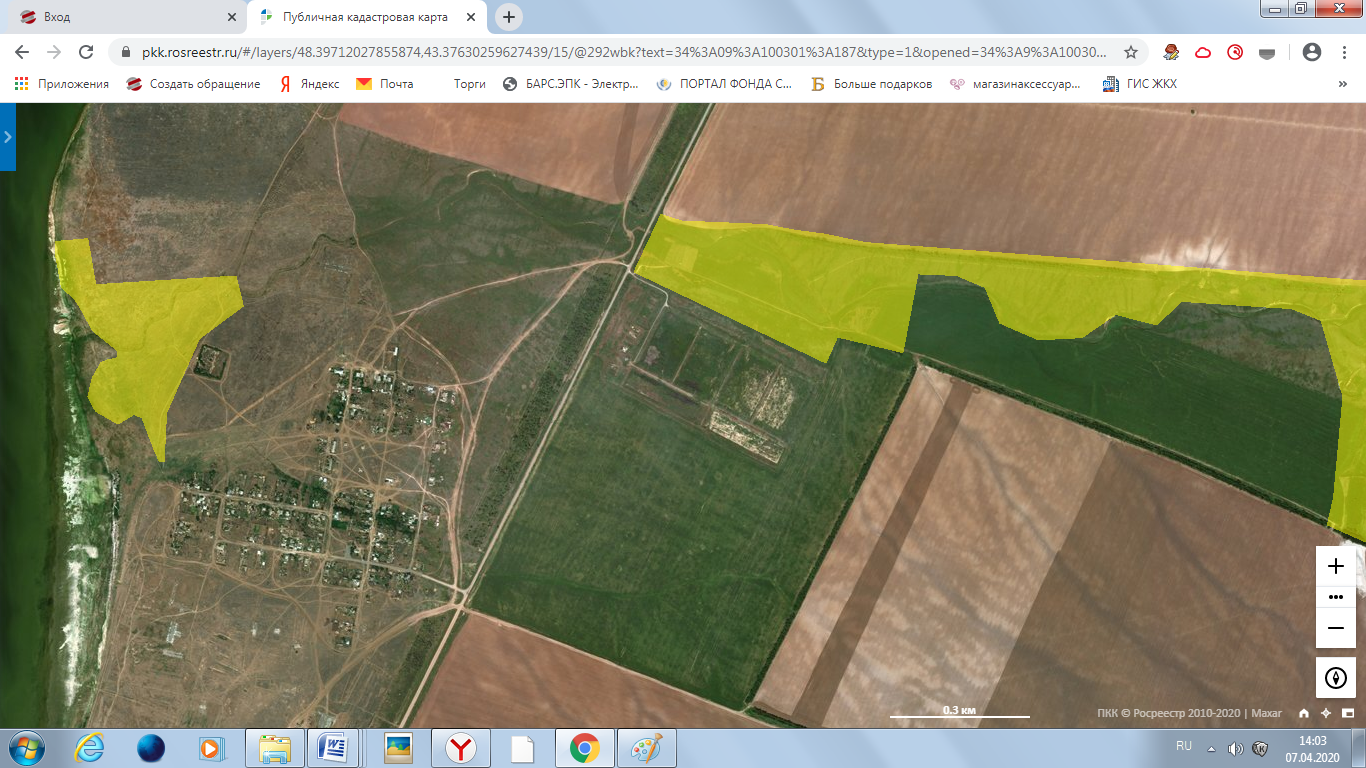                   Места выпаса с/ж и птицыСхема № 3  Места выпаса с/ж животных и птицы в х. Первомайский  Калачевского района Волгоградской области 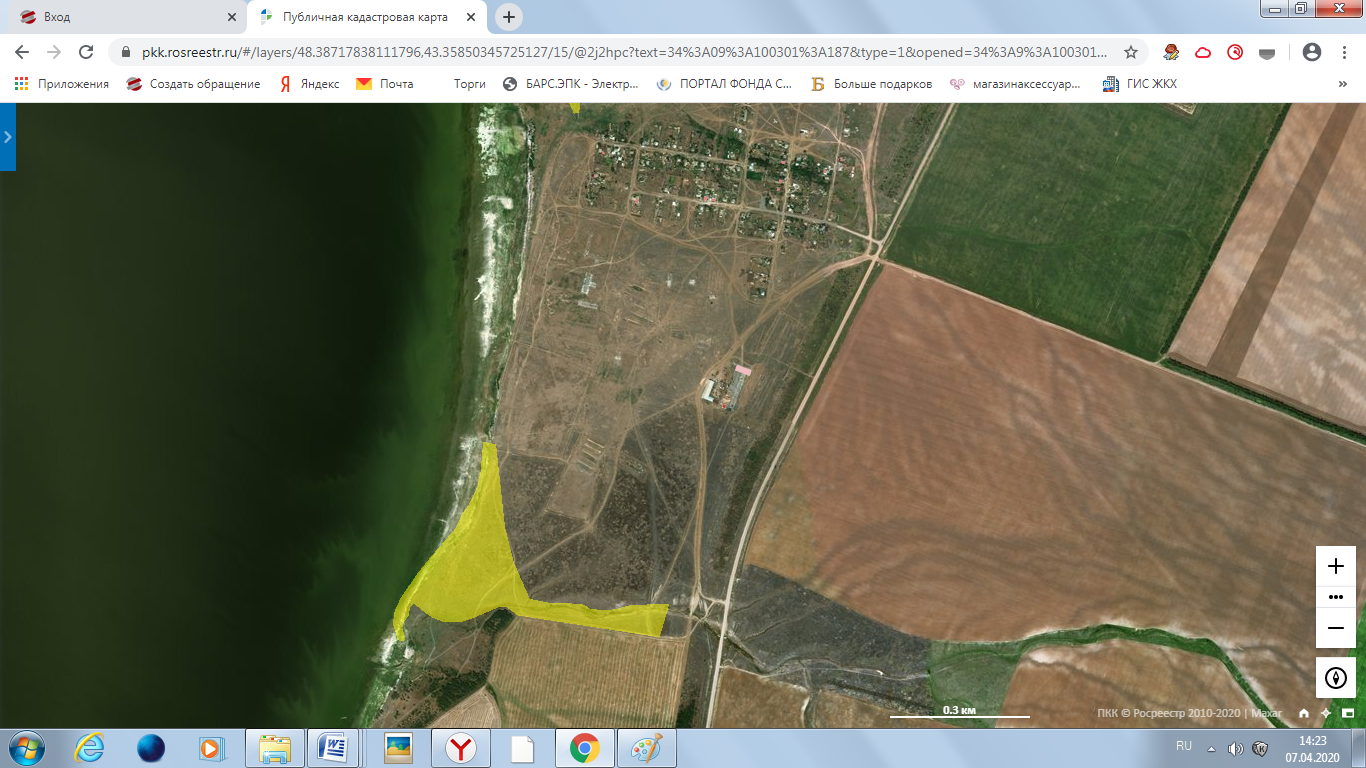                   Места выпаса с/ж и птицыСхема № 4  Места выпаса с/ж животных и птицы п. Дальний  Калачевского района Волгоградской области 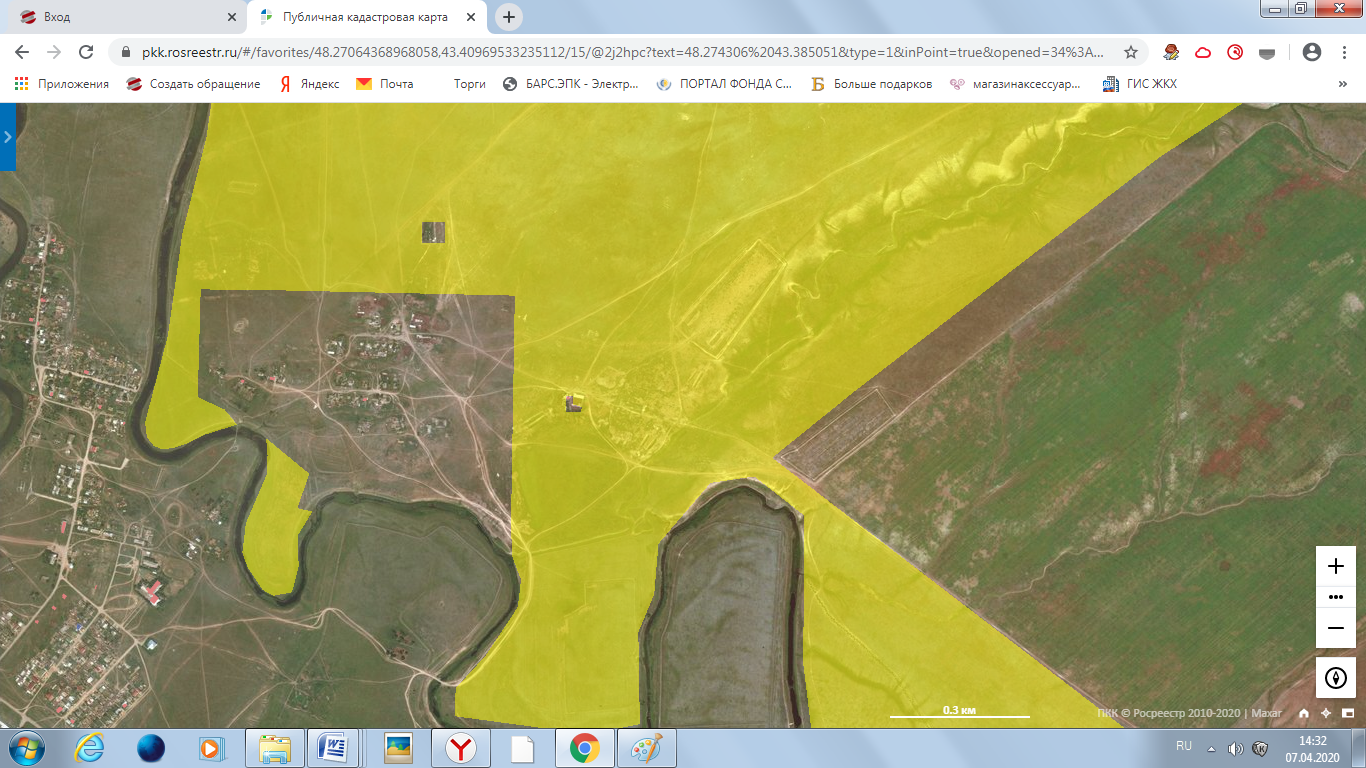                   Места выпаса с/ж и птицы№ п/пНаименование населенного пунктаМесто  выпаса сельскохозяйственных животных и птицы  Маршрут прогона сельскохозяйственных животных и птицы к местам выпаса1х. ЛоговскийЗемельный участок с кадастровым номером 34:09:100301:187, площадью 15,976 гаУл. Набережная от д.№1 до д. №59 ул. Садовая от д. №1 до д. №37ул.Ворошилова от д. №1 до д. 472х. ПервомайскийЗемельный участок с кадастровым номером 34:09:100301:187, площадью 15,976 гаУл.Первомайская от д. №2 до д.№20ул. Цимлянская от д. №1 до д. 22ул. Степная от д.№1 до д. №73х. ДальнийЗемельный участок с кадастровым номером 34:09:100301:187, площадью 15,976 гаУл. Центральная д. № 1 до д. № 22Ул. Энтузиастов от д. № 1 до д. № 20Ул. Ключевая от д. № 1 до д. № 20